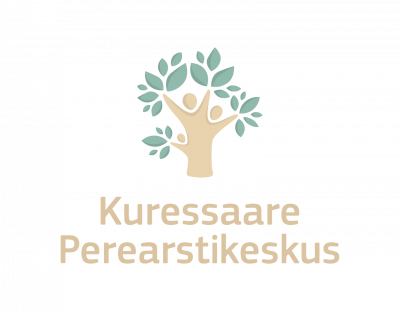 Kuressaare Perearstikeskus otsib oma kollektiivi PEREÕDE.Tööülesanded:Iseseisvalt või koos perearstiga õendusabi osutamineVastuvõtul või telefoni teel nõustamine nii ägedate kui krooniliste haiguste korralLäbivaatuste, protseduuride, vaktsineerimiste teostamineVastavate tegevuste dokumenteerimineNõuded kandidaadile:Erialane rakenduskõrgharidusKesktasemel arvutioskusKohusetundlikkus ja vastutusvõimeHea meeskonnatöö- ja suhtlemisoskusPingetaluvusOmalt poolt pakume:Mitmekülgset ja huvitavat tööd kaasaegses perearstikeskuses, võimalust pidevaks enesetäiendamiseks, sõbralikku ja rõõmsameelset kollektiivi, põnevaid ühisüritusi.Tööaeg: täistööaeg, võimalik ka osaline tööaeg.Töösuhte kestus: tähtajatuTööle asumise aeg: niipea kui võimalikKandideerimiseks vajalikud dokumendid: CV, haridust tõendava dokumendi koopiaKandideerimine ja lisainfo: kurepak@gmail.com, 452 4300